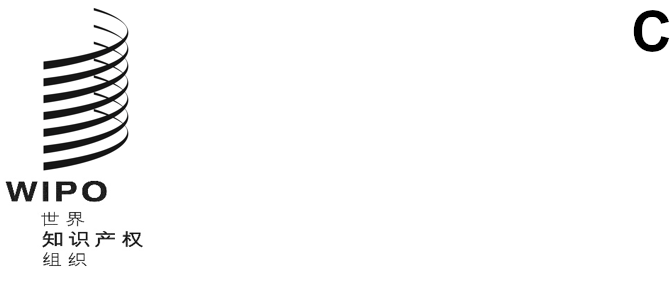 LI/A/38/1原文：英文日期：2021年7月2日原产地名称保护及国际注册特别联盟（里斯本联盟）大　会第三十八届会议（第24次例会）2021年10月4日至8日，日内瓦里斯本体系的发展秘书处编拟的文件里斯本体系发展问题工作组（工作组）原定于2020年3月10日和11日举行的第三届会议，因2019冠状病毒病大流行不得不推迟，于2020年11月2日和3日举行。本文件旨在介绍在工作组第三届会议上审议的里斯本体系最新进展。这些进展具体涉及：（1）《原产地名称和地理标志里斯本协定日内瓦文本》（《里斯本协定日内瓦文本》）生效；（2）《日内瓦文本》通过和生效后里斯本体系的法律框架；（3）正在进行的关于里斯本联盟财务可持续性的讨‍论。《里斯本协定日内瓦文本》生效根据里斯本联盟大会第二十九届会议（第20次例会，2013年9月23日至10月2日）作出的决定（文件LI/A/29/2第29段第（ii）项），通过原产地名称保护及国际注册里斯本协定新文本外交会议于2015年5月11日至21日在日内瓦世界知识产权组织（产权组织）总部举行。2015年5月20日，外交会议通过了《里斯本协定日内瓦文本》和《里斯本协定日内瓦文本实施细则》（文件LI/DC/19和LI/DC/19 Corr.）。《里斯本协定日内瓦文本》的批准书和加入书交存情况如下：2018年3月9日，柬埔寨；2019年6月26日，阿尔巴尼亚；2019年10月2日，萨摩亚；2019年10月8日，朝鲜民主主义人民共和国；和2019年11月26日，欧洲联盟。由此，根据《里斯本协定日内瓦文本》第二十九条第二款，该文本于2020年2月26日生效，涉及上述四个国家和一个政府间组织。2018年9月28日，科特迪瓦也交存了加入书。根据第二十八条第三款第（二）项，科特迪瓦的加入将于非洲知识产权组织（OAPI）交存加入书三个月后生效。自2020年2月26日《里斯本协定日内瓦文本》生效以来，交存了下列批准书或加入书（截至2021年6月10日）：2020年11月20日，老挝人民民主共和国；2021年1月21日，法国；2021年3月30日，阿曼；和2021年6月10日，匈牙利。里斯本体系的法律框架在2015年10月5日至14日于日内瓦举行的第三十二届会议（第21次例会）上，里斯本联盟大会成立了制定里斯本协定和里斯本协定日内瓦文本共同实施细则工作组（下称工作组）。工作组在日内瓦举行了两届会议：第一届2016年6月7日至9日，第二届2017年4月3日至5日。在这两届会议上，工作组审议了《原产地名称保护及国际注册里斯本协定与原产地名称和地理标志里斯本协定日内瓦文本共同实施细则》（下称《共同实施细则》）草案（文件LI/WG/PCR/1/2和LI/WG/PCR/2/2）。在第二届会议上，工作组还审议了《适用原产地名称保护及国际注册里斯本协定与原产地名称和地理标志里斯本协定日内瓦文本的行政规程》（下称《行政规程》）草案（文件LI/WG/PCR/2/4）。《共同实施细则》旨在为里斯本联盟成员的主管机构、里斯本体系用户和国际局简化里斯本体系的法律框架，用一套实施细则取代《原产地名称保护及国际注册里斯本协定（下称1967年文本）实施细则》和《里斯本协定日内瓦文本实施细则》，既适用于依1967年文本进行的国际注册，也适用于依里斯本协定日内瓦文本进行的国际注册。在2017年10月2日至11日于日内瓦举行的第三十四届会议（第22次例会）上，里斯本联盟大会通过了《共同实施细则》（文件LI/A/34/4第24段第（i）项和文件LI/A/34/4附件）。当时，大会还决定《共同实施细则》的生效将与《里斯本协定日内瓦文本》的生效同时（文件LI/A/34/4第24段第（ii）项）。经2018年9月24日至10月2日于日内瓦举行的里斯本联盟大会第三十五届会议（第13次特别会议）决定，《共同实施细则》中所列的费用表得到进一步修正，以实行《里斯本协定日内瓦文本》第七条第三款规定的减费（文件LI/A/35/3第23段和附件）。《行政规程》的修订版于2020年2月26日生效，作为《里斯本协定日内瓦文本》生效后里斯本体系全套法律规定的补充。最后，在2020年11月2日和3日举行的第三届会议上，工作组建议里斯本联盟大会通过文件LI/A/38/2附件中所列的《原产地名称保护及国际注册里斯本协定与原产地名称和地理标志里斯本协定日内瓦文本共同实施细则》的修正案，增加新的第二条之二（对时限延误的宽限），在经里斯本联盟大会第三十八届会议通过后两个月生效。财务可持续性关于里斯本联盟财务可持续性的讨论，请里斯本联盟大会注意产权组织成员国大会和各联盟的大会第五十九届系列会议（2019年9月30日至10月9日）及该届会议关于2020/21两年期拟议的计划和预算的决定：“[……]产权组织各大会各自就其所涉事宜：（i）批准了拟议的2020/21两年期计划和预算（文件A/59/8），但根据后附附件三的修订版按联盟分配2020/21年收入和支出，恢复2018/19两年期计划和预算中按联盟分配收入和支出的方‍法；（ii）回顾，根据各收费供资联盟的条约，每一联盟应有足够收入支付其自身开支；（iii）注意到2020/21两年期有预计两年期赤字的每一收费供资联盟应当根据自身的条约审查解决此种赤字的措施；（iv）注意到，如果任何联盟在任何给定的两年期没有足够的收入和储备金来支付其预计开支，则为该联盟的业务供资所需的数额从本组织的净资产中提供，在本组织的年度财务报告和财务报表‘按分部开列的收入、支出和储备金’中披露，其中包括各联盟的盈余/赤字，并在该联盟的储备金允许时偿还；（v）决定根据上文第（iv）项，对2020/21两年期，任何收费供资联盟没有足够的收入来支付其开支的，如果各会费供资联盟的储备金完全足够，则第（iv）项提及的所需数额应从这些储备金中提供，否则从其他收费供资联盟的储备金中提供，并在本组织的财务报表中作为附注披露。”（文件A/59/14第152段第（i）项至第（v）项）里斯本联盟大会在第三十六届会议（第23次例会，2019年9月30日至10月9日）上，注意到“关于里斯本体系发展问题工作组的报告”（文件LI/A/36/1）。具体到里斯本联盟的财务可持续性问题，工作组强调了旨在增加里斯本体系（包括《里斯本协定日内瓦文本》）成员的宣传活动的重要性，并强调有必要就宣传活动加强里斯本成员之间的协调。该届会议上，工作组还承认有必要评估《里斯本协定日内瓦文本》的生效对里斯本联盟财务状况的影响，决定进一步讨论确保里斯本联盟未来财务可持续性的各种适当措施，包括定期审查费用表（文件LI/A/36/1第2段和第3段，和后附的文件LI/WG/DEV-SYS/2/3第13段和第14段第（ii）项）。请里斯本联盟大会注意文件“里斯本体系的发展”（文件LI/A/38/1）。[文件完]